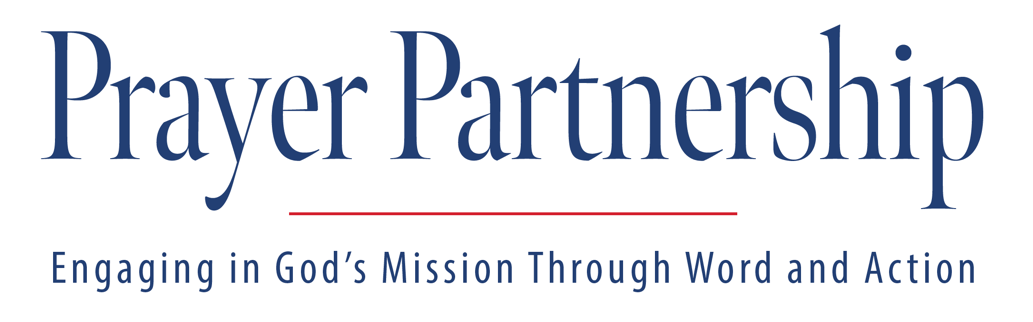 Mission Moment – Sunday, April 7Katia Bien-Aime, a senior nurse and coordinator for a nutrition program in Haiti, recalls a time when a significant number of children failed to return for follow-up care after initial treatment at the nutrition clinic. She knew something needed to be done. In response, PWS&D’s partner, who also runs the original clinic, decided to begin mobile clinics. Today, these mobile units have proven successful in bridging the gap and allowing healthcare providers to get closer to their patients, easier follow-ups and enabling the delivery of crucial basic medical care directly to villages and homes. “It worked,” Katia says. “We were able to get to the really sick kids faster and earlier.” In addition, the mobile units provide tools to make water safe for drinking and to promote better sanitation and hygiene practices.DAILY PRAYERSSunday, April 7 We pray for PWS&D partners who are compassionately walking alongside those suffering from tuberculosis, HIV, leprosy and malaria. May their collective journey toward health and prosperity be filled with strength, support and positive outcomes. Monday, April 8 We pray for the Assembly Council as it meets to prepare reports for the upcoming General Assembly, that it will focus on the hopes and possibilities of Christ’s church as we continue in ministry and mission together. Tuesday, April 9 We pray for Jill Foster and the ministry of healing and reconciliation she does with Indigenous people, organizations and communities, and her partnership with churches in the Montreal area. Wednesday, April 10 On this International Day of Pink, we pray for an end to bullying against the 2SLGBTQIA+ community, and for greater acceptance of diversity, equality, and inclusivity. Thursday, April 11 We pray for ministers who are on inter-mission that they will be blessed by a sabbath time where they can be open to the presence of the Holy One in their lives. Friday, April 12 We pray for Crieff Hills Retreat Centre, Executive Director Kristine O’Brien and staff as they offer warm hospitality in Jesus’ name. Saturday, April 13 As the Women’s Missionary Society synodicals meet for their annual meetings, we pray for the Rev. Sarah Kim, who has been the Executive Director of the WMS since September 2001.MISSION MOMENT: Sunday, April 14With support from Presbyterians Sharing, Two Rivers Church (TRC) in Guelph, Ontario, is exploring creative new ways of being the church. Two values that support their purpose of “inviting all to come alive in Christ” are “face-to-face church” and “every voice matters.” These commitments have literally shaped the way the congregation worships God. TRC’s Living Room and Liturgical practices invite people into circles and semi-circles to be seen and heard. Opportunity for conversation, asking and answering questions, offering testimony, and sharing in discernment of the Spirit’s voice creates space for the whole body of Christ at TRC to participate in worship and mission.DAILY PRAYERSSunday, April 14 We thank you for your Word that shows your path. Help us to develop strong spiritual practices in our homes and communities that lead to transformation and growth. Monday, April 15 We pray for those attending “The Art of Transitional Leadership: Help and Hope for Interim Moderators,” that participants will be energized and renewed as they lead the congregations they serve in discerning God’s future. Tuesday, April 16 We pray for the 69th General Assembly of the Presbyterian Church in Taiwan as they meet with a theme of “Inspire a Life of Faith—Seeking God’s House of Abundance” from April 16-18. Wednesday, April 17 We pray for Anamiewigummig Fellowship Centre in Kenora, Ontario as it provides practical care and support—an urban “home”— for many elders and young people who have endured the realities of the residential school system or have aged out of the child welfare system. Thursday, April 18 God of resurrection and transformation, we pray that LGBTQI2+ people experiencing life transitions and coming out will feel your comforting presence through the care of their loved ones. Friday, April 19 We ask that God bless the efforts of theological students in the last days of the academic year, giving them grace to finish well, to be taught, formed and swept up in God’s reconciling mission. Saturday, April 20 We pray for the Communauté Chrétien Siloé, a Cameroonian Church in Montreal, as they seek funding to complete renovations of the old church building they have revived for worship. We ask God to bless their vibrant music ministry, their dedicated women and their church choir.Mission Moment: Sunday, April 21In the Kushkak village in Afghanistan, 42-year-old Guljan lived a simple life with her husband and four children until one day in October 2023, when an earthquake struck their village. Guljan lost her husband and 11-year-old son. After the disaster, she encountered significant challenges in getting assistance due to the gender disparities present in her village. However, PWS&D’s partner recognized her needs and provided Guljan’s family with a winterized tent to help endure the harsh weather conditions. PWS&D provided food assistance, as well as other support after the earthquake to help people survive the winter challenges.DAILY PRAYERSSunday, April 21 We give thanks for ministries like Calvin-Goforth’s “Hub Club” in Saskatoon, SK that encourage greater social inclusion for seniors and older adults. Monday, April 22 (Earth Day) We pray for the healing of the earth and for PWS&D projects promoting environmental stewardship and sustainability while helping communities break cycles of hunger and poverty. Tuesday, April 23 We pray for Atlantic Mission Society Auxiliaries as they reach out with Christ’s love to those in need in their communities. Wednesday, April 24 We pray for people living in long-term care facilities, that they may continue to be engaged participants in the life and ministry of a congregation. Thursday, April 25 We pray for the work of the Committee on Education and Reception as it meets this week. Friday, April 26 We pray for The Presbyterian College’s Dean of Students, the Rev. Prudence Neba, and each student who is writing exams, papers, and making important decisions regarding the summer semester. Saturday, April 27 We pray for the Synod of Central, Northeastern Ontario & Bermuda.MISSION MOMENT: Sunday, April 28The Reformed Parish in Csap/Chop, a congregation of the Reformed Church in Transcarpathia in western Ukraine, has been providing temporary shelter and food for people displaced by the war. Their social kitchen program includes hot food delivery to elderly congregation members who live alone and are unable to cook for themselves. With limited resources, Bishop Zan-Fabian reached out to the PCC for financial support to continue this ministry of care. The PCC provided a grant from Presbyterians Sharing, fulfilling the law of Christ to bear one another’s burdens.DAILY PRAYERSSunday, April 28 (Mission Awareness Sunday) We give thanks for the service of all former PCC mission staff who worked with the church outside of Canada in creative and courageous ways and often under difficult circumstances. Monday, April 29 We pray for our church’s incredible history and that, with faith, we will pass on our heritage to generations who will follow us. Tuesday, April 30 We pray for the many members of the PCC on various ecumenical church councils and working groups, as well as representatives involved in interfaith conversations. We thank God for their involvement and the ways we connect with other Christians and faith traditions. MAYWednesday, May 1 We pray for students who are graduating in May from The Presbyterian College, Montreal. May it be a time of joy, celebrating the hard work and successes of each student; may each one experience God’s leading in next steps as they discern direction in their respective callings. Thursday, May 2 We pray for St. Marys Presbyterian Church in St. Marys Ontario. God bless the children there who are interested in Indigenous people and their cultures. May their personal gifts and passions be used to further the kingdom of Peace on earth. Friday, May 3 We pray for General Assembly commissioners as they prepare to help the church discern the mind of Christ for our denomination. Saturday, May 4 We pray for the congregation of St. Andrew’s Presbyterian Church (Lunenburg, NS) as they work through the PCC’s New Beginnings Renewal Program to discern their next steps in ministry.Mission Moment:  Sunday, May 5Sydney Nkhata, a 27-year-old from Northern Malawi, is the chair of a youth network made up of 12 clubs. His management journey was significantly influenced by the “Every Youth Empowered” project, which provided valuable leadership training and is funded by PWS&D. Equipped with new skills, Sydney has become a mentor—guiding and nurturing club members. His efforts ensure that youth actively embrace and take ownership of the project, where they learn about sexual and reproductive health rights—turning it into an integral part of the community. As a result, girls and boys are more aware of the risks related to early pregnancies and transmission of diseases and are changing behaviours. Sydney’s story highlights the transformative power of leadership training and showcases his commitment to mentorship and community development.DAILY PRAYERSSunday, May 5 We pray for the people attending Guidance Conference this week, that the student candidates will experience a Spirit-filled opportunity to reflect deeply on their sense of call to ministry in the church. Monday, May 6 We pray for all who support PCC congregations and ministries with gifts of hospitality, helping strangers and seekers find a welcoming place in the church. Tuesday, May 7 We pray for renewed relationships with church partners in Cuba as the church there seeks to continue Christ’s ministry under the difficult circumstances of the embargo. Wednesday, May 8 We pray for the Holy Spirit’s leading as Atlantic Mission Society Presbyterials hold annual meetings this month. Thursday, May 9 (Ascension Day) We give thanks for creative faith formation programs that congregations have developed to nurture people’s faith Friday, May 10 We pray for the Committee on Church Doctrine as it grapples with how Presbyterians respond to Medical Assistance in Dying (MAiD). Saturday, May 11 We give thanks for the beauty of creation and pray that the people and nations of the world are inspired to protect and care for the earth, as God intended.MISSION MOMENT: Sunday, May 12Somalia faces an acute hunger crisis, worsened by the most severe drought in four decades. With failed crops, widespread water shortages and reduced livestock productivity, Nafiso Hussein’s family and thousands more had to abandon their homes in search of relief. Hunger and extreme conditions affected Nafiso’s son Hadi, whose health had deteriorated critically. In the displaced persons camp where they had sought refuge, Hadi was quickly referred to the stabilization centre for treatment, and under this initiative, his health significantly improved. Nafiso is grateful for her son’s recovery, “He is well now, and I am happy to see him play and laugh like before.” PWS&D, with partners at Canadian Foodgrains Bank, provides funding to train community nutrition workers who identify and screen severely malnourished children.DAILY PRAYERSSunday, May 12 (Christian Family Sunday) All Christians are members both of a human family and of the church, the household of God. We honour our parents who gave us life, and also the church which has nurtured us in faith. Monday, May 13 We pray for those living in poverty in a world where the gap between rich and poor continues to grow. Tuesday, May 14 We pray for families rising above poverty with educational opportunities and vocational training offered through PWS&D’s support. Wednesday, May 15 We pray for the members of the Women’s Missionary Society, that they will connect with former friends and make new friends at the 110th Anniversary Celebration and that these friendships will continue for many years to come. Thursday, May 16 We pray for Winnipeg Inner City Missions as it works to build a brighter future where individuals, children, and their families in Winnipeg’s inner city have greater opportunities to break the cycle of poverty. Friday, May 17 (International Day Against Homophobia, Transphobia and Biphobia) We pray for an end to hatred and discrimination that targets LGBTQI2+ people. As a church, we commit to working for the flourishing of all people. Saturday, May 18 We pray for the people, ministries and mission of the Presbytery of Superior.MISSION MOMENT: Sunday, May 19Gifts to Presbyterians Sharing support international partners through leadership development grants. In 2023, the National Council for Higher Education recommended that the position of Assistant Librarian at Zomba Theological University in Malawi should require at least a bachelor’s degree. So, the Rev. Dr. Takuze Chitsulo, Vice Chancellor, requested support from the PCC for Assistant Librarian Jane Mwalabu Makupete to upgrade her Diploma in Library Information to a Bachelor of Arts degree in Records Management. Jane was ecstatic and very grateful when she heard of the PCC’s support.DAILY PRAYERSSunday, May 19 (Pentecost) Today on Pentecost Sunday we are reminded that we are one worldwide family in Christ. We give thanks for people in every generation who have spent their lives sharing the good news of Jesus with others. Monday, May 20 We pray for female students studying for ministry at Zomba Theological University in Malawi. Tuesday, May 21 We pray for peace in the Land where Jesus was born, lived, died and rose again. Praise God for Israelis and Palestinians who speak out for peace despite great personal loss. May the Lord grant peace among the nations. Wednesday, May 22 Calling God, when you call students from around the world to serve your church, give your church the grace to receive this gift, be taught by the global church and to give you praise. Thursday, May 23 We rejoice in the growing farm ministry at Crieff Hills Retreat Centre and pray for an abundant harvest of vegetables, flowers, herbs, honey, eggs and maple syrup this year. Friday, May 24 We pray for Winnipeg Inner City Mission’s Flora House programming that encourages children to learn through play and to find joy in discovery. Saturday, May 25 We pray for Knox College and its Class of 2024 as they convocate today. We pray for a joyful celebration of academic success and an affirmation of a call to serve.MISSION MOMENT: Sunday, May 26Aziza, a mother of four from Pakistan, faced numerous challenges, including a physical disability and the tragic loss of her husband in 2019. Left to support her family as a young widow, Aziza and her eldest son worked tirelessly. Her son earned a small income as a shepherd. Despite their best efforts, the devastating floods of 2022 destroyed their home and village, forcing them to seek refuge in her brother-in-law’s house. Aziza struggled to feed her children. In response to the disaster, a local partner, with support from PWS&D and Canadian Foodgrains Bank, began a cash assistance project to ensure families could meet their basic food needs. Aziza used the funds wisely, allocating them for immediate needs like wheat flour and groceries.DAILY PRAYERSSunday, May 26 (Healing & Reconciliation Sunday) We pray for healing for Indigenous families and communities, both within and outside the church, who are struggling with intergenerational trauma from residential schools and other forms of colonial violence. We ask that God guide our church and congregations in ways that uphold Indigenous rights and reject anti-Indigenous racism. Monday, May 27 We pray for our mission partners in Canada and around the world, supported through our gifts to Presbyterians Sharing. Tuesday, May 28 We pray for retired ministers and professional church workers, and for those preparing for retirement. Wednesday, May 29 We give thanks that the PCC is involved ecumenically within Canada and beyond, and pray for the councils of the church that bring various denominations together for worship, fellowship, ministry and mission: the World Council of Churches, World Communion of Reformed Churches and the Canadian Council of Churches. Thursday, May 30 We pray for the students enrolled in theological colleges that are preparing to serve at a rural or remote congregation this summer. Friday, May 31 We pray that God may strengthen the hands and hearts of farmers in Afghanistan who are working tirelessly to restore their land and livelihoods after facing repeated droughts. JUNESaturday, June 1 We give thanks to God for the faithful service of the Rev. Mary Fontaine as she completes her year as the first Indigenous Moderator of The Presbyterian Church in Canada.MISSION MOMENT: Sunday, June 2Today is General Assembly Sunday. Gifts to Presbyterians Sharing support the governance structures of The Presbyterian Church in Canada. At General Assembly, representative elders and ministers from congregations across Canada make decisions, set priorities and examine matters of doctrine, worship, discipleship and governance. A vision for national work is set and a budget is passed, capturing the hopes and dreams of the gathered congregations for the future of the church. Together, we are bringing the church’s mission and ministry to life.DAILY PRAYERSSunday, June 2 (General Assembly Sunday) On General Assembly Sunday we pray for the 2024 General Assembly, where commissioners seek to discern and make decisions for the work, ministry and mission of our denomination this year and in the coming years.Monday, June 3 We pray for church secretaries and custodians and all those who support the worship and mission of the church in ways that are often overlooked.Tuesday, June 4 We pray for the Committee on Church Doctrine as it works to revise the preambles to the ordination of elders.Wednesday, June 5 We give thanks for Sanctuary Mental Health Ministries, recipient of the 2024 Cutting Edge of Mission award, as they equip the Church to support mental health and wellbeing.Thursday, June 6 We pray for the weary caregivers who seek respite each month in Dove House Quiet Days hosted by Crieff Hills Retreat Centre.Friday, June 7 With PWS&D’s support, farmers and families are learning about sustainability, food security and environmental protection. We pray that future generations steward God’s creation well.Saturday, June 8 We pray for the Archives and Records Committee and the Committee on History as they work to support the preservation and awareness of The Presbyterian Church in Canada’s legacy.MISSION MOMENT: Sunday, June 9Persistent airstrikes in Gaza have caused extensive destruction, resulting in numerous casualties and displacements. Through the ACT Alliance, PWS&D supports the Middle East Council of Churches Department of Service to Palestinian Refugees. Their staff in the south of Gaza provide psychosocial interventions, psychological first-aid training, hygiene kits, and cash distributions to address trauma, limited water access and financial needs. The Rafah Clinic ensures access to essential health care services, while shelters in churches receive support with food and basic supplies. The overwhelming need for ongoing support remains critical as the conflict continues to inflict damage on lives, infrastructure, and homes, depriving communities of essential resources like water, medical supplies and food.DAILY PRAYERSSunday, June 9 We pray for people facing persecution because of their sexual orientation or gender identity. We give thanks for organizations around the world that advocate for the well-being of LGBTQI+ people and aid those seeking refuge. Monday, June 10 We pray for those who work to provide food that strengthens our bodies so that we can love and serve God and one another. Tuesday, June 11 We pray for the Kanesatake and Kahnawake First Nations, for their well-being and success in healing initiatives in their communities. Special blessings for the work of the Kahnawake Cultural Centre and their language reclaiming program. Wednesday, June 12 We pray for the work of The Sharing Ministry, a regional ministry initiative in the Presbytery of the Northwest, and for its minister, the Rev. Mark Chiang. Thursday, June 13 We pray for presbyteries of The Presbyterian Church in Canada, that they have a spirit of cooperation and collegiality as they oversee the work of ministers and congregations. Friday, June 14 We pray for the people, ministries and mission of the Presbytery Peace River. Saturday, June 15 We give thanks for those who faithfully serve our theological schools, the administrators, building superintendents, librarians, faculty and staff who attend to the details of the success of each one of our students.MISSION MOMENT: Sunday, June 16Am Salama reflects on her life in Sudan before the outbreak of war. Following a political crisis in 2023, she and her family, once prosperous farmers and restaurant owners, were forced to flee their bustling town in East Darfur due to escalating tensions. The war separated Am Salama from her husband, who stayed behind to care for his blind mother. Facing numerous challenges during their journey to South Sudan, including being robbed of the little money and clothing she had managed to bring with her and frequent illness, Am Salama and her children found refuge at the Wedwil Refugee Camp. The safety and food assistance they received at the camp, supported by PWS&D, played a critical role in their survival.DAILY PRAYERSSunday, June 16 (National Indigenous Peoples Sunday) We pray for the NIMC (National Indigenous Ministries Council) and the leaders and ministers of the eight Indigenous ministries of the PCC. We pray for blessings and healing of the leaders and communities they serve across Canada. Monday, June 17 We pray for the Presbyterian Church Heritage Centre as they prepare to open their doors with an invitation to view hundreds of artefacts and promote our denomination’s heritage. Tuesday, June 18 We give thanks and ask God’s strength, wisdom and joy for the women and men who serve as the Executive of the Atlantic Mission Society. Wednesday, June 19 We give thanks for Saskatoon Native Circle Ministry as it provides prayer, crisis counselling, nourishment, clothing and a weekly worship Circle to people on the margins of society. Thursday, June 20 (World Refugee Day) We pray for peace everywhere and remember in prayer families forced from their homes because of war and persecution. We ask God to encourage the hearts of refugees on their journey to find stability and peace. Friday, June 21 (National Indigenous Peoples Day) We give thanks for Indigenous leaders who nurture and strengthen their communities and the whole nation, and pray for their well-being. Saturday, June 22 As warmer days appear and as the end of June brings holiday time and respite for people, may they, with guidance from God, find the meaningful and restful time they are seeking.MISSION MOMENT: Sunday, June 23With support from Presbyterians Sharing, the Newcomers Mission has faithfully been gathering and offering services and spiritual support to newly arrived immigrants and refugees in the Peterborough area since 2016. Like the soft, protective wings of a dove, the programming of Newcomers Mission provides refuge and care for people living through very difficult and vulnerable situations. One wing of the ministry represents the spiritual side through worship services, prayer meetings and house visits. The other wing is the social and cultural side, helping newcomers to access support services, obtain employment and provide English language teaching and translation services. The two wings work together so that the newcomers can succeed and belong.DAILY PRAYERSSunday, June 23 We give thanks for ministries like Newcomers Mission in Peterborough, ON that provides care and refuge for new Canadians seeking friendship and community. Monday, June 24 We give thanks for church fellowship programs that extend Christ’s friendship to those suffering from loneliness and isolation. Tuesday, June 25 We pray that God will grant graduates from our theological colleges to lead with enthusiasm, imagine with faith and discern with courage to follow where God leads. Wednesday, June 26 We give thanks for church communities that are caring for creation and taking steps to reduce their carbon footprint. We pray that we will reflect God’s love of creation every day. Thursday, June 27 We pray for courage to be a voice of change in our congregations and communities. Friday, June 28 We praise God for the volunteers who have served in our congregations all year. Pray that they may rest and recharge over the summer, ready to return again in the fall, to find more ways they can use their gifts to serve God’s mission. Saturday, June 29 Thank God for the hope brought to adults and youth receiving education, skills training and small business opportunities through PWS&D livelihoods programs.MISSION MOMENT: Sunday, June 30After participating in the New Beginnings program that guides congregations through a renewal process to discern God’s call for their future, St. James (North Yarmouth, ON) began a ministry to help address the social isolation of seniors and older adults, both within the congregation and the surrounding community. St. James adapted its service to become an interactive, conference-call worship model that allows people at home or in care facilities to participate more fully through prayer, reading scripture or singing. Community programming for seniors is also centred around encouraging greater social inclusion, through delivering hot meals and care packages, a weekly home visit program with the minister and elders, and even chartering a bus to sing carols and bring Christmas cheer to doorsteps during Advent. St. James receives support from Presbyterians Sharing.DAILY PRAYERSSunday, June 30 We pray for Knox College and its new students who will be invited to register for program studies in early July. We pray for continued discernment of God’s call to equip and prepare for service.One Mission, Two Funds Your gifts to Presbyterians Sharing and Presbyterian World Service & Development make a difference! Presbyterians Sharing supports the overall mission and ministry of The Presbyterian Church in Canada. Congregations are encouraged to raise an accepted allocation each year. Presbyterian World Service & Development is the PCC’s development, relief and refugee sponsorship agency. PWS&D raises funds directly from congregations and individuals —over and above gifts to Presbyterians Sharing.PrayActGiveTogetherLife in Christ involves prayer, the seeking of God’s will and blessing on all of life. Prayer is openness to the presence of God. In words, or the absence of words, prayer is the focusing of our lives towards God.—Living Faith 8.1.4 Praying for and with PCC congregations, committees, agencies, people and partners is one way of engaging in God’s mission in the world and focusing our lives on God. The prayers, mission and social action stories in the Prayer Partnership reflect the ministry of the following bodies within The Presbyterian Church in Canada: Atlantic Mission Society Committee on Church Doctrine Committee on History Ecumenical and Interfaith Relations Committee The General Assembly Office Knox College in Toronto, Ontario Life and Mission Agency Maclean Estate (Crieff Hills Community)Moderator of the General Assembly National Indigenous Ministries Council The Presbyterian Church in Canada Archives The Presbyterian College in Montreal, Quebec Vancouver School of Theology in British Columbia Women’s Missionary Society Looking for more information? The Social Action Hub on the PCC website provides study guides, advocacy tools, liturgies and other resources to help individuals and congregations discern and live out the biblical call to do justice, love kindness and walk humbly with God (Micah 6:8). Organized thematically, you will find positions and actions the church has taken, as well as links to letters, reports and resources it has produced. The Hub is an ongoing project that is continually being updated and expanded with new information and resources, so we encourage you to check back often, and take time to explore all the many ways Presbyterians can seek justice through social action. Visit presbyterian.ca/social-action. 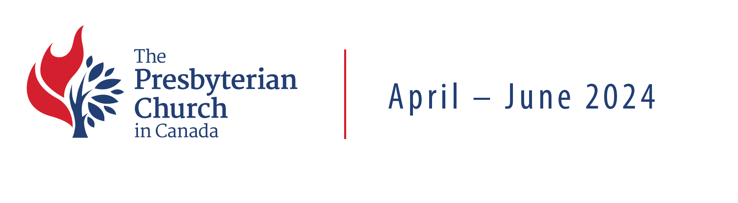 Social Action Spotlight: A Call for Climate Justice It is estimated that in 2023, there was a 30% increase in people who lost their lives due to climate related disasters such as floods, wildfires, cyclones, storms and landslides over the previous year (data from the International Disaster Database). Almost half of those killed were in countries responsible for less than 0.1% of the world’s global greenhouse gas emissions. Additionally, an estimated 87% of all people living in extreme poverty live in environmentally vulnerable or fragile countries. The African continent, for example, contributes the least to climate change yet is the most vulnerable to its impacts. African countries, which have contributed so little to the global climate crisis, will have to spend up to five times more on adapting to the crisis than they will on healthcare. In contrast, G20 countries represent around 75% of global emissions and have the financial resources to cope with the impacts of the climate crisis in their own countries, while also assisting countries who need it. To help address this disproportionate burden, countries agreed at the United Nations Climate Conference to create a loss and damage fund. “Loss and damage” refers to the negative consequences that arise from the unavoidable risks of climate change, like extreme weather events. Wealthier countries are invited to contribute to the fund so that countries most impacted by climate change have access to the resources they need to cope with the emergency. Questions for ReflectionSometimes we think of climate change as something that impacts other people. Have you noticed changes in our climate? What have you noticed?What is your vision of the sort of society that offers a more just response to the climate emergency?What potential actions could you take to impact the environment positively in your community? In your country? In the world?What can you do?Engage with For the Love of Creation, a national, faith-based coalition for climate justice, with resources for learning, conversation and advocacy at fortheloveofcreation.ca.Every fall, the World Council of Churches encourages people to come together during the Season of Creation. Find resources to engage your church and community at seasonofcreation.org.Contact the Minister of Finance and ask that Canada make a significant contribution to the Loss and Damage Fund, in line with the contributions of other G20 countries.Learn MoreVisit the Social Action Hub’s Ecological Justice page to learn more about what the church has said and done in response to the climate crisis: presbyterian.ca/justice/social-action/ecological-justiceThrough work that PWS&D engages in with the ACT Alliance, the church has advocated on the issue of loss and damage. Watch a recent webinar to learn more about the issue at shorturl.at/BCMVYAPRILDAILY PRAYERSMonday, April 1 We pray for the person who will be named as Moderator-Elect for the 2024 General Assembly, that the God of hope will fill them with joy and peace, the grace of our Lord Jesus Christ, and the power of the Holy Spirit. We also give thanks for Mary Fontaine as she continues to serve as Moderator of the General Assembly in these coming months. Tuesday, April 2 We pray for Knox College students as they complete the 2023/2024 academic year, for clarity and confidence as they write their final papers and prepare for their summer commitments. Wednesday, April 3 We pray for the treasurers and bookkeepers who are preparing reports for our governments. Thursday, April 4 We pray for all associated with The Parents Circle-Families Forum, a joint Israeli-Palestinian peace-seeking organization of more than 600 families who have lost an immediate family member in the ongoing conflict. Friday, April 5 We pray for the people, ministries and mission of the Presbytery of Eastern-Han Ca. Saturday, April 6 We pray for the unity of the Committee on Church Doctrine as they reflect the theological, geographic, ethnic and gender variety of the church and work for General Assembly.